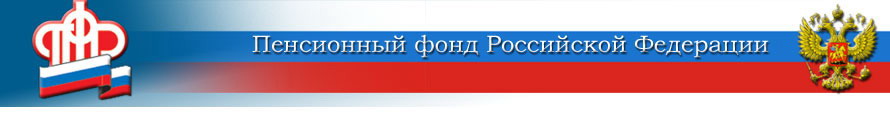 ГОСУДАРСТВЕННОЕ УЧРЕЖДЕНИЕ –ОТДЕЛЕНИЕ ПЕНСИОННОГО ФОНДА РОССИЙСКОЙ ФЕДЕРАЦИИПО ЯРОСЛАВСКОЙ ОБЛАСТИ        __________________________________________________________________       150049 г. Ярославль,     			                         пресс-служба  (4852) 59  01  28       проезд Ухтомского, д.5                                		                       факс       (4852) 59  02  82                                  					                  	            e-mail:    smi@086.pfr.ruОб индексации с 1 февраля ЕДВ и НСУВ соответствии с Постановлением Правительства Российской Федерации от 24 января 2019 года № 32 с 01 февраля 2019 года установлен коэффициент индексации 1,043 для выплат, пособий и компенсаций.В связи с чем, с указанной даты увеличились размеры ежемесячных денежных выплат и сумма набора социальных услуг на 4,3%.Так, размер ежемесячной денежной выплаты участникам Великой Отечественной войны увеличился на 222 рубля 76 копеек и составил 5403 рубля 22 копейки; инвалидам 2 группы на 111 рублей 38 копеек и составил 2701 рубль 62 копейки; ветеранам боевых действий на 122 рубля 56 копеек и составил 2972 рубля 82 копейки.На оплату предоставления федеральному льготнику набора социальных услуг, состоящему из трех частей, с 01 февраля 2019 будет направляться 1121 рубль 42 копейки в месяц: на обеспечение лекарственными препаратами – 863 рубля 75 копеек; на предоставление путевки на санаторно-курортное лечение – 133 рубля 62 копейки; на оплату бесплатного проезда на пригородном железнодорожном транспорте, а также к месту лечения и обратно 124 рубля 5 копеек.Для сведения сообщаем, что на территории Ярославской области более 123 тысяч граждан являются получателями ежемесячной денежной выплаты в соответствии с федеральным законодательством. Среди них около 16 тысяч человек являются ветеранами Великой Отечественной войны, ветеранами боевых действий и членами семей погибших или умерших ветеранов; более 106 тысяч человек – инвалидами; более тысячи человек – гражданами, пострадавшими от воздействия техногенных катастроф.      Пресс-служба Отделения ПФР                                                                                                                    по  Ярославской  области 